الجمهورية الجزائرية الديمقراطية الشعبيةوزارة التعليم العالي والبحث العلمي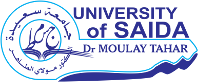 جامعة –سعيدة- الدكتور مولاي الطاهرالمكتبة  المركزية   الرقم : …..                                                                       سعيدة في:      إستمارة الإلتزامأنا الممضي أسفله الطالب (ة) .......................................................................................... المولود (ة) بتاريخ .......................................... المكان ..................................................القسم ............................................. السنة ..................................................................التخصص ....................................... الكلية ...................................................................السنة الجامعية ..........20/ .........20 .العنوان الشخصي...........................................................................................................عنوان الإقامة الجامعية...................................................................................................البريد الإلكتروني...........................................................................................................رقم الهاتف..................................................................................................................ألتزم طيلة فترة دراستي  بالجامعة باحترام القانون الداخلي الخاص بالمكتبة المركزيةإمضاء المعني بالأمر 